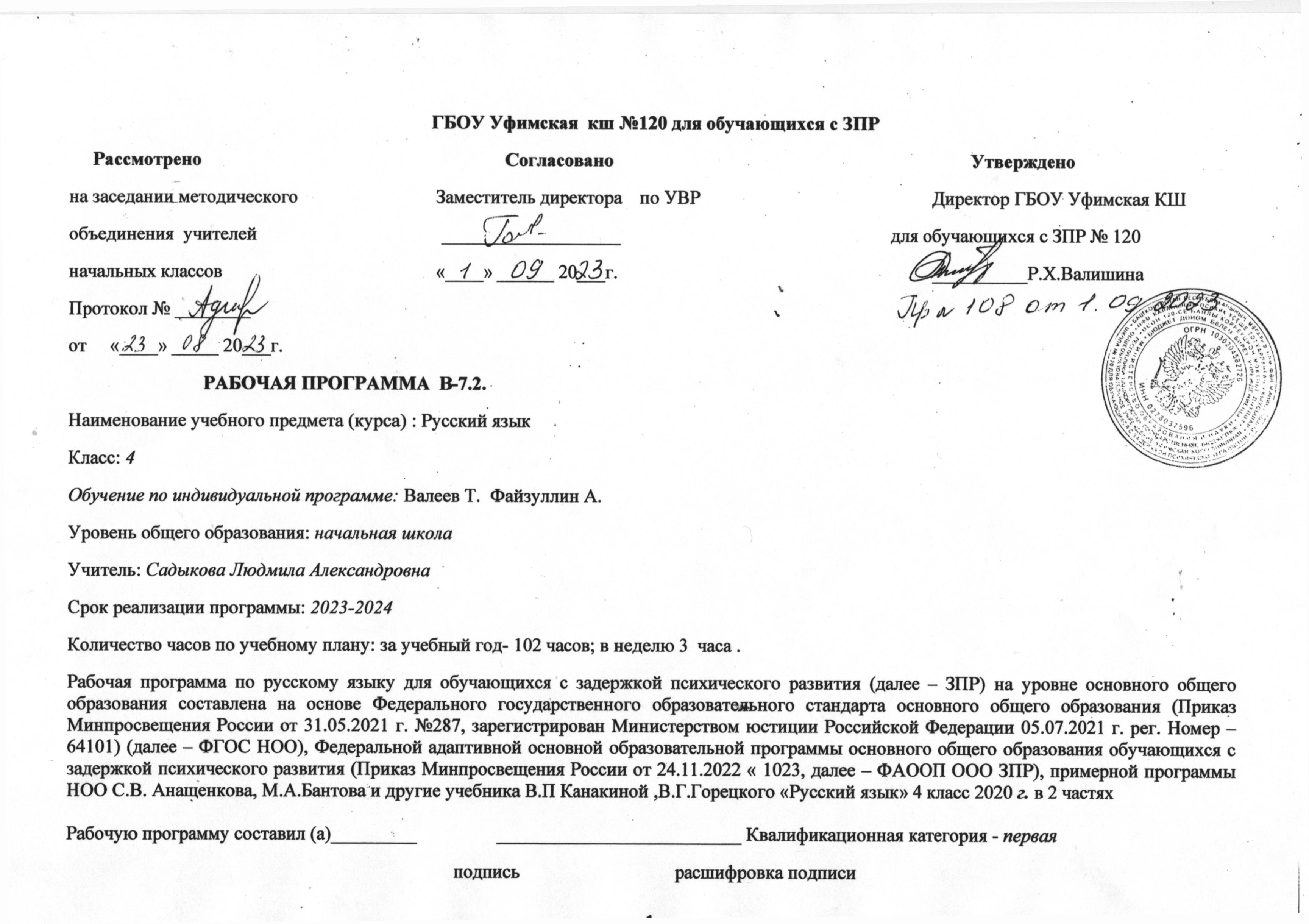 ПОЯСНИТЕЛЬНАЯ ЗАПИСКАРУССКИЙ ЯЗЫКРабочая программа по русскому языку для обучающихся с задержкой психического развития (далее – ЗПР) на уровне основного общего образования составлена на основе Федерального государственного образовательного стандарта основного общего образования (Приказ Минпросвещения России от 31.05.2021 г. №287, зарегистрирован Министерством юстиции Российской Федерации 05.07.2021 г. рег. Номер – 64101) (далее – ФГОС НОО), Федеральной адаптивной основной образовательной программы основного общего образования обучающихся с задержкой психического развития (Приказ Минпросвещения России от 24.11.2022 « 1023, далее – ФАООП ООО ЗПР), Рабочей программы основного начального образования «Русский язык», Концепции преподавания  русского языка и литературы в Российской Федерации, Программы воспитания, с учетом распределенных по классам проверяемых требований к результатам освоения. ОБЩАЯ ХАРАКТЕРИСТИКА УЧЕБНОГО ПРЕДМЕТА «РУССКИЙ ЯЗЫК»Учебный предмет «Русский язык» на уровне начального общего образования является ведущим, обеспечивая языковое и общее речевое развитие обучающихся. Он способствует повышению коммуникативной компетентности и облегчению социализации обучающихся с ЗПР. Приобретённые знания, опыт выполнения предметных и универсальных действий на материале русского языка станут фундаментом обучения в основной школе, а также будут востребованы в жизни.Овладение учебным предметом «Русский язык» представляет большую сложность для обучающихся с ЗПР. Это связано с недостатками фонетико-фонематической стороны речи, звукового анализа и синтеза, бедностью и недифференцированностью словаря, трудностями грамматического оформления речи, построения связного высказывания, недостаточной сформированностью основных мыслительных операций и знаково-символической (замещающей) функции мышления. У обучающихся с ЗПР с запозданием формируются навыки языкового анализа и синтеза, долгое время происходит становление навыка звуко-буквенного анализа, очевидные трудности обучающиеся с ЗПР испытывают при формировании навыка письма и чтения. Недостаточность развития словесно-логического мышления и мыслительных операций значительно затрудняют усвоение орфограмм и формирование грамматических понятий.Преодоление перечисленных трудностей возможно при реализации важнейших дидактических принципов: доступности, систематичности и последовательности, прочности, наглядности, связи теории с практикой, а также коррекционной направленности обучения. А  так же обеспечение преемственности и логики начального образования.Программа отражает содержание обучения предмету «Русский язык» с учетом особых образовательных потребностей обучающихся с ЗПР. В процессе изучения русского языка у обучающихся с ЗПР формируется позитивное эмоционально-ценностное отношение к русскому языку, стремление к его грамотному использованию, понимание того, что правильная устная и письменная речь являются показателем общей культуры человека. На уроках русского языка обучающиеся получают начальное представление о нормах русского литературного языка и правилах речевого этикета, учатся ориентироваться в целях, задачах, условиях общения, выборе адекватных языковых средств, для успешного решения коммуникативных задач. Содержание дисциплины ориентировано на развитие языковой способности, разных видов речевой деятельности и освоение обучающимися системного устройства языка. Благодаря освоению материала по данной дисциплине обучающиеся с ЗПР овладевают грамотой, основными речевыми формами и правилами их применения, умениями организовывать языковые средства в разных типах высказываний, варьировать их структуру с учётом условий коммуникации, развёртывать их или сокращать, перестраивать, образовывать нужные словоформы. При изучении данной дисциплины происходит развитие устной и письменной коммуникации, закладывается фундамент для осмысленного чтения и письма. На уроках важно формировать первоначальные представления о единстве и многообразии языкового и культурного пространства России, о языке как основе национального самосознания. Представления о связи языка с культурой народа осваиваются практическим путём.Удовлетворение особых образовательных потребностей достигается за счет четких и простых по лексико-грамматической структуре инструкций к выполняемой деятельности, уменьшенного объема заданий, большей их практикоориентированности, подкрепленности наглядностью и практическими действиями, а также неоднократного закрепления пройденного, актуализации знаний, полученных ранее, применением специальных приемов обучения (алгоритмизации, пошаговости и др.), соблюдении требований к организации образовательного процесса с учетом особенностей сформированности саморегуляции учебно-познавательной деятельности обучающихся с ЗПР.Изучение учебного предмета «Русский язык» вносит весомый вклад в общую систему коррекционно-развивающей работы, направленной на удовлетворение специфических образовательных потребностей обучающегося с ЗПР. Если обучение предмету построено с соблюдением специальных дидактических принципов, предполагает использование адекватных методов и конкретных приемов, то у обучающегося с ЗПР пробуждается интерес к языку, желание овладеть письмом и чтением, совершенствуется связное (в том числе учебное) высказывание, расширяется словарный запас, проявляются возможности осознания своих затруднений и соответствующие попытки их преодоления.Овладение письмом совершенствует мелкую моторику, пространственную ориентировку, способствует развитию произвольности и становлению навыков самоконтроля. При изучении учебного материала (звуко-буквенный и звуко-слоговой анализ слов, работа с предложением и текстом) у обучающихся с ЗПР развиваются процессы анализа, синтеза, сравнения, обобщения, происходит коррекция недостатков произвольной памяти и внимания. В ходе выполнения заданий на анализ звукового состава слова, синтез слов из звуков и слогов, подсчет количества слов в предложении, использование различных классификаций звуков и букв, объяснение значений слов совершенствуется мыслительная деятельность, создаются предпосылки становления логического (понятийного) мышления.При усвоении учебного предмета «Русский язык» обучающиеся с ЗПР учатся ориентироваться в задании и производить его анализ, обдумывать и планировать предстоящие действия, следить за правильностью выполнения задания, давать словесный отчет и оценку проделанной работе, что совершенствует систему произвольной регуляции деятельности.Коррекционная направленность обучения предполагает увеличение количества заданий, направленных на развитие мелкой моторики обучающегося, точности и дифференцированности движений кисти и пальцев руки. Необходимо увеличение времени, отводимого на звуковой анализ слова, осознание звуко-буквенной и звуко-слоговой структуры слова как пропедевтика специфических ошибок письма. Трудности языкового анализа и синтеза требуют введения дополнительных упражнений на определение границ предложения, составление схемы предложения, работу с деформированным предложением и текстом. Успешное усвоение грамматических правил у детей с ЗПР предполагает использование алгоритмов для закрепления навыка. Освоение орфографических правил требует введения коррекционно-подготовительных упражнений. Работа над правилом осуществляется с опорой на алгоритм который визуализируется и многократно повторяется ребенком. Обедненность словаря у учащихся с ЗПР обуславливает необходимостьпроведения повседневной словарной работы ро уточнению и расширению лексического значения слов, накопления устного речевого опыта.Учитель начальных классов должен поддерживать тесную связь с учителем-логопедом, осуществляющим профилактику таких расстройств письменной речи как дисграфия и дизорфография. Уточнение артикуляции звуков, дифференциация сходных фонем, работа над слоговой структурой слова, которая обязательно проводится на уроках по предмету «Русский язык» и «Литературное чтение», способствует улучшению качества устной речи обучающегося с ЗПР. В федеральной рабочей программе определяются цели изучения учебного предмета «Русский язык» на уровне начального общего образования, планируемые результаты освоения обучающимися предмета «Русский язык»: личностные, метапредметные, предметные. Личностные и метапредметные результаты представлены с учётом методических традиций и особенностей преподавания русского языка на уровне начального общего образования, а также учитывают особые образовательные потребности обучающихся с ЗПР. Предметные планируемые результаты освоения программы даны для каждого года изучения предмета «Русский язык».Программа устанавливает распределение учебного материала по классам, основанного на логике развития предметного содержания и учёте психологических и возрастных особенностей обучающихся с ЗПР, а также объём учебных часов для изучения разделов и тем курса. При этом для обеспечения возможности реализации принципов дифференциации и индивидуализации с целью учёта образовательных потребностей и интересов обучающихся с ЗПР количество учебных часов может быть скорректировано.Федеральная рабочая программа учебного предмета предоставляет возможности для реализации различных методических подходов к преподаванию учебного предмета «Русский язык» при условии сохранения обязательной части его содержания. Содержание рабочей программы составлено таким образом, что достижение обучающимися с ЗПР как личностных, так и метапредметных результатов обеспечивает преемственность и перспективность в освоении областей знаний, которые отражают ведущие идеи изучения учебного предмета «Русский язык» на уровне основного общего образования и подчёркивают пропедевтическое значение уровня начального общего образования, формирование готовности обучающегося с ЗПР к дальнейшему обучению.Общее число часов, отведённых на изучение курса «Русский язык» – 102 часа, 3 часа в неделюСОДЕРЖАНИЕ УЧЕБНОГО ПРЕДМЕТА «РУССКИЙ ЯЗЫК»Сведения о русском языкеРусский язык как язык межнационального общения. Различные методы познания языка: наблюдение, анализ, лингвистический эксперимент, мини­исследование, проект.Фонетика и графикаХарактеристика, сравнение, классификация звуков вне слова и в слове по заданным параметрам. Повторение пройденного: соотношение звукового и буквенного состав в словах с буквами Е, Ё, Ю, Я в позиции начала слова и после гласных, с разделительными ь и ъ,в словах с непроизносимыми согласными. Звуко­буквенный разбор слова (по отработанному алгоритму) ОрфоэпияПравильная интонация в процессе говорения и чтения. Нормы произношения звуков и сочетаний звуков; ударение в словах в соответствии с нормами современного русского литературного языка (на ограниченном перечне слов, отрабатываемом в учебнике).Использование орфоэпических словарей русского языка при определении правильного произношения слов.ЛексикаПовторение и продолжение работы: наблюдение за использованием в речи синонимов, антонимов, устаревших слов (простые случаи).Наблюдение за использованием в речи фразеологизмов (простые случаи).Состав слова (морфемика)Состав изменяемых слов, выделение в словах с однозначно выделяемыми морфемами окончания, корня, приставки, суффикса (повторение изученного).Основа слова. Состав неизменяемых слов (ознакомление). Значение наиболее употребляемых суффиксов изученных частей речи (ознакомление). Морфемный разбор слова (по предложенному в учебнике образцу).МорфологияЧасти речи самостоятельные и служебные. Имя существительное. Склонение имён существительных (кроме существительных на -мя, -ий, -ие, -ия; на -ья типа гостья, на ­ье типа ожерелье во множественном числе; а также кроме собственных имён существительных на -ов, -ин, -ий); имена существительные 1, 2, 3­го склонения (повторение изученного). Несклоняемые имена существительные (ознакомление).Имя прилагательное. Зависимость формы имени прилагательного от формы имени существительного (повторение). Склонение имён прилагательных во множественном числе. Местоимение. Личные местоимения (повторение). Личные местоимения 1­го, 2-го и 3­го лица единственного и множественного числа; склонение личных местоимений. Глагол. Изменение глаголов по лицам и числам в настоящем и будущем времени (спряжение). І и ІІ спряжение глаголов. Способы определения I и II спряжения глаголов.Наречие (общее представление). Значение, вопросы, употребление в речи.Предлог. Отличие предлогов от приставок (повторение). Союз; союзы и, а, но в простых и сложных предложениях. Частица не, её значение (повторение).Морфологический разбор слова (по предложенному образцу).СинтаксисСлово, сочетание слов (словосочетание) и предложение, осознание их сходства и различий; виды предложений по цели высказывания (повествовательные, вопросительные и побудительные); виды предложений по эмоциональной окраске (восклицательные и невосклицательные); связь между словами в словосочетании и предложении (при помощи смысловых вопросов); распространённые и нераспространённые предложения (повторение изученного).Предложения с однородными членами: без союзов, с союзами а, но, с одиночным союзом и. Интонация перечисления в предложениях с однородными членами.Простое и сложное предложение (ознакомление). Сложные предложения: сложносочинённые с союзами и, а, но; бессоюзные сложные предложения (без называния терминов).Синтаксический разбор предложения (по предложенному образцу).Орфография и пунктуацияПовторение правил правописания, изученных в 1, 2, 3 классах. Орфографическая зоркость как осознание места возможного возникновения орфографической ошибки; различные способы решения орфографической задачи в зависимости от места орфограммы в слове; контроль при проверке собственных и предложенных текстов (повторение и применение на новом орфографическом материале).Использование орфографического словаря для определения (уточнения) написания слова.Правила правописания и их применение:безударные падежные окончания имён существительных (кроме существительных на -мя, -ий, -ие, -ия, на -ья типа гостья, на ­ье типа ожерелье во множественном числе, а также кроме собственных имён существительных на -ов, -ин, -ий);безударные падежные окончания имён прилагательных;мягкий знак после шипящих на конце глаголов в форме 2­го лица единственного числа;наличие или отсутствие мягкого знака в глаголах наь -ться и -тся;безударные личные окончания глаголов;знаки препинания в предложениях с однородными членами, соединёнными союзами и, а, но и без союзов.Знаки препинания в сложном предложении, состоящем из двух простых (наблюдение).Знаки препинания в предложении с прямой речью после слов автора (наблюдение).Развитие речиПовторение и продолжение работы, начатой в предыдущих классах: ситуации устного и письменного общения (письмо, поздравительная открытка, объявление и др.); диалог; монолог; отражение темы текста или основной мысли в заголовке.Корректирование текстов после совместного анализа (заданных и собственных) с учётом точности, правильности, богатства и выразительности письменной речи.Изложение (подробный устный и письменный пересказ текста; выборочный устный пересказ текста).Сочинение с опорой на ключевые слова, вопросы, подробный план.УНИВЕРСАЛЬНЫЕ УЧЕБНЫЕ ДЕЙСТВИЯ(ПРОПЕДЕВТИЧЕСКИЙ УРОВЕНЬ)Изучение содержания учебного предмета «Русский язык» в 4 классе способствует работе над рядом метапредметных результатов. ПОЗНАВАТЕЛЬНЫЕ УНИВЕРСАЛЬНЫЕ УЧЕБНЫЕ ДЕЙСТВИЯБазовые логические действия:устанавливать основания для сравнения слов, относящихся к разным частям речи; устанавливать основания для сравнения слов, относящихся к одной части речи, отличающихся грамматическими признаками;группировать слова на основании того, какой частью речи они являются;объединять глаголы в группы по определённому признаку (например, время, спряжение);объединять имена прилагательные в группы по определённому признаку (например, род или число), самостоятельно находить возможный признак группировки.объединять предложения по определённому признаку, самостоятельно устанавливать этот признак;классифицировать предложенные языковые единицы;устно характеризовать языковые единицы по заданным признакам;ориентироваться в изученных понятиях (склонение, спряжение, неопределённая форма, однородные члены предложения, сложное предложение) и соотносить понятие с его краткой характеристикой.Базовые исследовательские действия:сравнивать несколько вариантов выполнения заданий по русскому языку, выбирать наиболее целесообразный (на основе предложенных критериев);проводить по предложенному алгоритму различные виды анализа (звуко­буквенный, морфемный, морфологический, синтаксический);с помощью учителя формулировать выводы и подкреплять их доказательствами на основе результатов проведённого наблюдения за языковым материалом (классификации, сравнения, мини­исследования);выявлять недостаток информации для решения учебной (практической) задачи на основе предложенного алгоритма;прогнозировать возможное развитие речевой ситуации.Работа с информацией:выбирать источник получения информации, работать со словарями, справочниками в поисках информации, необходимой для решения учебно­практической задачи; находить дополнительную информацию, используя справочники и словари;распознавать достоверную и недостоверную информацию о языковых единицах самостоятельно или на основании предложенного учителем способа её проверки;соблюдать элементарные правила информационной безопасности при поиске для выполнения заданий по русскому языку информации в информационно-телекоммуникацонной сети «Интернет»; с помощью учителя создавать схемы, таблицы для представления информации КОММУНИКАТИВНЫЕ УНИВЕРСАЛЬНЫЕ УЧЕБНЫЕ ДЕЙСТВИЯОбщение:воспринимать и формулировать суждения, выбирать адекватные языковые средства для выражения эмоций в соответствии с целями и условиями общения в знакомой среде;задавать вопросы, необходимые для организации собственной деятельности;применять приобретенные коммуникативные умения в практике свободного общения;строить устное высказывание при обосновании правильности написания, при обобщении результатов наблюдения за орфографическим материалом;создавать устные и письменные тексты (описание, рассуждение, повествование), определяя необходимый в данной речевой ситуации тип текста;готовить небольшие публичные выступления;подбирать иллюстративный материал (рисунки, фото, плакаты) к тексту выступления.РЕГУЛЯТИВНЫЕ УНИВЕРСАЛЬНЫЕ УЧЕБНЫЕ ДЕЙСТВИЯ:Самоорганизация:понимать инструкцию, предложенную классу, удерживать инструкцию;учитывать выделенные учителем ориентиры действия в новом учебном материале (в сотрудничестве с учителем, одноклассниками).придерживаться инструкций, плана, алгоритма (на материале разных учебных заданий: написание текста, проверка безударного гласного в корне слова, синтаксический разбор предложения). самостоятельно планировать действия по решению учебной задачи для получения результата;выстраивать последовательность выбранных действий; предвидеть трудности и возможные ошибки.Самоконтроль:оценивать свой результат действия;сопоставлять результат с образцом;контролировать процесс и результат выполнения задания, корректировать учебные действия для преодоления ошибок;находить ошибки в своей и чужих работах, устанавливать их причины (не понял, забыл, не постарался, не успел);оценивать по предложенным критериям общий результат деятельности и свой вклад в неё;адекватно принимать оценку своей работы;понимать причины успеха-неуспеха учебной деятельности и способности конструктивно действовать даже в ситуациях неуспеха.Совместная деятельность:принимать цель совместной деятельности, коллективно строить действия по её достижению: распределять роли, договариваться, обсуждать процесс и результат совместной работы;слушать мнение партнера по поводу решения учебной задачи;проявлять готовность руководить, выполнять поручения, подчиняться;ответственно выполнять свою часть работы;оценивать свой вклад в общий результат;выполнять совместные проектные задания с опорой на предложенные образцы, планы, идеи.ПЛАНИРУЕМЫЕ РЕЗУЛЬТАТЫ ОСВОЕНИЯ ПРОГРАММЫ УЧЕБНОГО ПРЕДМЕТА «РУССКИЙ ЯЗЫК» НА УРОВНЕ НАЧАЛЬНОГО ОБЩЕГО ОБРАЗОВАНИЯЛИЧНОСТНЫЕ РЕЗУЛЬТАТЫВ результате изучения предмета «Русский язык» на уровне начального общего образования у обучающегося будут сформированы следующие личностные результаты.Гражданско-патриотического воспитания:становление ценностного отношения к своей Родине, в том числе через изучение русского языка, отражающего историю и культуру страны;осознание своей этнокультурной и российской гражданской идентичности, понимание роли русского языка как государственного языка Российской Федерации и языка межнационального общения народов России;осознание своей сопричастности к прошлому, настоящему и будущему своей страны и родного края, в том числе через обсуждение ситуаций при работе с текстами на уроках русского языка;проявление уважения к своему и другим народам, формируемое в том числе на основе примеров из текстов, с которыми идёт работа на уроках русского языка;первоначальные представления о человеке как члене общества, о правах и ответственности, уважении и достоинстве человека, о нравственно­этических нормах поведения и правилах межличностных отношений, в том числе отражённых в текстах, с которыми идёт работа на уроках русского языка.Духовно-нравственного воспитания:осознание языка как одной из главных духовно-нравственных ценностей народа;признание индивидуальности каждого человека с опорой на собственный жизненный и читательский опыт;проявление сопереживания, уважения и доброжелательности, в том числе с использованием адекватных языковых средств для выражения своего состояния и чувств;неприятие любых форм поведения, направленных на причинение физического и морального вреда другим людям (в том числе связанного с использованием недопустимых средств языка).Эстетического воспитания:уважительное отношение и интерес к художественной культуре, восприимчивость к разным видам искусства, традициям и творчеству своего и других народов;стремление к самовыражению в искусстве слова; осознание важности русского языка как средства общения и самовыражения.Физического воспитания, формирования культуры здоровья и эмоционального благополучия:соблюдение правил безопасного поиска в информационной среде дополнительной информации в процессе языкового образования; бережное отношение к физическому и психическому здоровью, проявляющееся в выборе приемлемых способов речевого самовыражения и соблюдении норм речевого этикета и правил общения.Трудового воспитания:осознание ценности труда в жизни человека и общества (в том числе благодаря примерам из текстов, с которыми идёт работа на уроках русского языка), интерес к различным профессиям, возникающий при обсуждении примеров из текстов, с которыми идёт работа на уроках русского языка.Экологического воспитания:бережное отношение к природе, формируемое в процессе работы с текстами;неприятие действий, приносящих вред природе.Ценности научного познания:первоначальные представления о научной картине мира (в том числе первоначальные представления о системе языка как одной из составляющих целостной научной картины мира);познавательные интересы, активность, инициативность, любознательность и самостоятельность в познании, в том числе познавательный интерес к изучению русского языка, активность и самостоятельность в его познании.МЕТАПРЕДМЕТНЫЕ РЕЗУЛЬТАТЫВ результате изучения предмета «Русский язык» на уровне начального общего образования у обучающегося с ЗПР будут сформированы следующие познавательные универсальные учебные действия. ПОЗНАВАТЕЛЬНЫЕ УНИВЕРСАЛЬНЫЕ УЧЕБНЫЕ ДЕЙСТВИЯБазовые логические действия:сравнивать различные языковые единицы (звуки, слова, предложения, тексты), устанавливать основания для сравнения языковых единиц (частеречная принадлежность, грамматический признак, лексическое значение и др.); устанавливать аналогии языковых единиц;объединять объекты (языковые единицы) по определённому признаку;с помощью учителя определять существенный признак для классификации языковых единиц (звуков, частей речи, предложений, текстов); классифицировать языковые единицы;находить в языковом материале закономерности и противоречия на основе предложенного учителем алгоритма наблюдения; анализировать алгоритм действий при работе с языковыми единицами, самостоятельно следовать алгоритму, выделяя учебные операции при анализе языковых единиц;использовать элементарные знаково-символические средства в учебно-познавательной деятельности;выявлять недостаток информации для решения учебной и практической задачи на основе предложенного алгоритма, формулировать запрос на дополнительную информацию;устанавливать причинно­следственные связи в ситуациях наблюдения за языковым материалом, делать выводы. Базовые исследовательские действия:с помощью учителя формулировать цель, планировать изменения языкового объекта, речевой ситуации;с помощью учителя сравнивать несколько вариантов выполнения задания, выбирать наиболее целесообразный (на основе предложенных критериев);после совместного анализа проводить по предложенному плану несложное лингвистическое мини­исследование, выполнять по предложенному плану проектное задание под контролем педагога;формулировать выводы и подкреплять их доказательствами на основе результатов проведённого наблюдения за языковым материалом (классификации, сравнения, исследования); формулировать с помощью учителя вопросы в процессе анализа предложенного языкового материала;прогнозировать с помощью учителя возможное развитие процессов, событий и их последствия в аналогичных или сходных ситуациях.Работа с информацией:выбирать источник получения информации: нужный словарь для получения запрашиваемой информации, для уточнения;согласно заданному алгоритму находить представленную в явном виде информацию в предложенном источнике: в словарях, справочниках;распознавать достоверную и недостоверную информацию самостоятельно или на основании предложенного учителем способа её проверки (обращаясь к словарям, справочникам, учебнику);соблюдать с помощью взрослых (педагогических работников, родителей, законных представителей) правила информационной безопасности при поиске информации в информационно-телекоммуникационной сети «Интернете» (информации о написании и произношении слова, о значении слова, о происхождении слова, о синонимах слова);анализировать и создавать с помощью учителя текстовую, видео­, графическую, звуковую информацию в соответствии с учебной задачей;понимать лингвистическую информацию, зафиксированную в виде таблиц, схем; самостоятельно по образцу создавать схемы, таблицы для представления лингвистической информации.КОММУНИКАТИВНЫЕ УНИВЕРСАЛЬНЫЕ УЧЕБНЫЕ ДЕЙСТВИЯ К концу обучения на уровне начального общего образования у обучающегося с ЗПР формируются коммуникативные универсальные учебные действия. Общение:воспринимать и формулировать суждения, выражать эмоции в соответствии с целями и условиями общения в знакомой среде;проявлять уважительное отношение к собеседнику, соблюдать правила ведения диалога и дискуссии;признавать возможность существования разных точек зрения;корректно и аргументированно высказывать своё мнение;строить речевое высказывание в соответствии с поставленной задачей;создавать устные и письменные тексты (описание, рассуждение, повествование) в соответствии с речевой ситуацией;готовить с помощью взрослого небольшие публичные выступления о результатах парной и групповой работы, о результатах наблюдения, выполненного мини­исследования, проектного задания;подбирать иллюстративный материал (рисунки, фото, плакаты) к тексту выступления.РЕГУЛЯТИВНЫЕ УНИВЕРСАЛЬНЫЕ УЧЕБНЫЕ ДЕЙСТВИЯК концу обучения на уровне начального общего образования у обучающегося с ЗПР формируются регулятивные универсальные учебные действия.Самоорганизация:проявлять способность продолжать учебную работу, совершая волевое усилие;следовать алгоритму учебных действий, удерживать ход его выполнения;планировать действия по решению учебной задачи для получения результата, оречевлять план и соотносить действия с планом;выстраивать последовательность выбранных действий. Самоконтроль:устанавливать после совместного анализа причины успеха/неудач учебной деятельности;корректировать после совместного анализа свои учебные действия для преодоления речевых и орфографических ошибок;соотносить результат деятельности с поставленной учебной задачей по выделению, характеристике, использованию языковых единиц;находить ошибку, допущенную при работе с языковым материалом, находить орфографическую и пунктуационную ошибку с опорой на эталон (образец);сравнивать результаты своей деятельности и деятельности одноклассников, объективно оценивать их по предложенным критериям.Совместная деятельность:с помощью учителя формулировать краткосрочные и долгосрочные цели (индивидуальные с учётом участия в коллективных задачах) в стандартной (типовой) ситуации на основе предложенного формата планирования, распределения промежуточных шагов и сроков;принимать цель совместной деятельности, коллективно строить действия по её достижению: распределять роли, договариваться, обсуждать процесс и результат совместной работы;проявлять готовность руководить, выполнять поручения, подчиняться, самостоятельно разрешать конфликты;ответственно выполнять свою часть работы;оценивать после совместного анализа свой вклад в общий результат;выполнять совместные проектные задания с опорой на предложенные образцы.К концу обучения в 4 классе обучающийся научится:осознавать многообразие языков и культур на территории Российской Федерации, осознавать язык как одну из главных духовно­нравственных ценностей народа;по наводящим вопросам объяснять роль языка как основного средства общения;по наводящим вопросам объяснять роль русского языка как государственного языка Российской Федерации и языка межнационального общения;осознавать правильную устную и письменную речь как показатель общей культуры человека;проводить звуко­буквенный разбор слов (в соответствии с предложенным алгоритмом);подбирать к предложенным словам синонимы; подбирать к предложенным словам антонимы;выявлять в речи слова, значение которых требует уточнения, определять значение слова по контексту;проводить разбор по составу слов с однозначно выделяемыми морфемами (в соответствии с предложенным алгоритмом); составлять схему состава слова; соотносить состав слова с представленной схемой; устанавливать принадлежность слова к определённой части речи (в объёме изученного) по комплексу освоенных грамматических признаков;определять грамматические признаки имён существительных: склонение, род, число; падеж (с опорой на таблицу при необходимости); проводить разбор имени существительного как части речи (в соответствии с предложенным алгоритмом);определять грамматические признаки имён прилагательных: род (в единственном числе), число, падеж (с опорой на таблицу при необходимости); проводить разбор имени прилагательного как части речи (в соответствии с предложенным алгоритмом);устанавливать (находить) неопределённую форму глагола; определять грамматические признаки глаголов: спряжение, время, лицо (в настоящем и будущем времени) (с опорой на таблицу при необходимости), число, род (в прошедшем времени в единственном числе); изменять глаголы в настоящем и будущем времени по лицам и числам (спрягать) (с опорой на таблицу при необходимости); проводить разбор глагола как части речи (в соответствии с предложенным алгоритмом);определять грамматические признаки личного местоимения в начальной форме: лицо, число, род (у местоимений 3­го лица в единственном числе) (с опорой на таблицу при необходимости); использовать личные местоимения для устранения неоправданных повторов в тексте;различать предложение, словосочетание и слово;классифицировать предложения по цели высказывания и по эмоциональной окраске;различать распространённые и нераспространённые предложения;распознавать предложения с однородными членами; составлять предложения с однородными членами (с опорой на схему при необходимости); использовать предложения с однородными членами в речи;разграничивать простые распространённые и сложные предложения, состоящие из двух простых (сложносочинённые с союзами и, а, но и бессоюзные сложные предложения без называния терминов); составлять простые распространённые и сложные предложения, состоящие из двух простых (сложносочинённые с союзами и, а, но и бессоюзные сложные предложения без называния терминов) (с опорой на схемы);производить синтаксический разбор простого предложения (в соответствии с предложенным алгоритмом);находить место орфограммы в слове и между словами на изученные правила;применять изученные правила правописания, в том числе: непроверяемые гласные и согласные (перечень слов в орфографическом словаре учебника); безударные падежные окончания имён существительных (кроме существительных на -мя, -ий, -ие, -ия, на -ья типа гостья, на -ье типа ожерелье во множественном числе, а также кроме собственных имён существительных на -ов, -ин, -ий); безударные падежные окончания имён прилагательных; мягкий знак после шипящих на конце глаголов в форме 2­го лица единственного числа; наличие или отсутствие мягкого знака в глаголах на -ться и -тся; безударные личные окончания глаголов; знаки препинания в предложениях с однородными членами, соединёнными союзами и, а, но и без союзов (при необходимости с опорой на таблицы, алгоритмы работы с правилом);правильно списывать тексты объёмом не более 65-70 слов;писать под диктовку тексты объёмом не более 60-65 слов с учётом изученных правил правописания;находить и исправлять орфографические и пунктуационные ошибки на изученные правила, описки;осознавать ситуацию общения (с какой целью, с кем, где происходит общение); выбирать адекватные языковые средства в ситуации общения;строить устное диалогическое и монологическое высказывание (4–6 предложений), соблюдая орфоэпические нормы, правильную интонацию, нормы речевого взаимодействия;создавать небольшие устные и письменные тексты (3–5 предложений) для конкретной ситуации письменного общения (письма, поздравительные открытки, объявления и др.) (по образцу при необходимости);определять тему и основную мысль текста; самостоятельно озаглавливать текст с опорой на тему или основную мысль;корректировать порядок предложений и частей текста;с помощью учителя составлять план к заданным текстам;с опорой на план осуществлять подробный пересказ текста (устно и письменно);осуществлять выборочный пересказ текста (устно);писать (после предварительной подготовки) сочинения на заданные темы;объяснять своими словами значение изученных понятий; использовать изученные понятия;с помощью учителя уточнять значение слова с помощью справочных изданий, в том числе из числа верифицированных электронных ресурсов, включённых в федеральный перечень.ТЕМАТИЧЕСКОЕ ПЛАНИРОВАНИЕИндивидуальная  рабочая программа по русскому языку для  школьников с РАС: Валеев Т и Файзуллин А. ,  составлена в соответствии с основными положениями Федерального государственного образовательного стандарта начального общего образования обучающихся с ограниченными возможностями здоровья ФГОС НОО ОВЗ (ЗПР)  Программа отражает содержание курса обучения русскому языку школьников с РАС с учетом их особых образовательных потребностей.  Все дети обучаются по программе 7.2. По индивидуальному учебному плану.Валеев Тагир – программу 3 класса усвоил с трудом. Работоспособность на уроках низкая. Внимание на учебе не сосредоточенно. Работает медленно, быстро утомляется. Если задание кажется ему сложным, кусает себя, замахивается на учеников и учителя, издает звуки. Следует простым инструкциям, сложные инструкции выполняет не охотно. Чтение слогами-словами, стихи не учит.Файзуллин Арсен – программу 3 класса усвоил с трудом, из-за диагноза. Не может сконцентрировать свое внимание на изучаемом материале. Периодически отвлекается от своих дел и выполняет задание.  Быстро утомляется и теряет интерес. Проявляется стереотипия. Устно отвечает на вопросы педагога, письменная работа затруднена. В строке стал писать в 3 классе. Почерк неразборчивый. Темп деятельности медленный. Следовать сложным инструкциям вызывает затруднения, требуется помощь взрослого. Чтение слогами-словами, стихи заучивает на слух.  Русский язык (4 класс)Тематическое планирование(102 часа, 3 часа в неделю)№ п/п№ п/пТема, раздел курсаПрограммное содержаниеМетоды и формы организации обучения. Характеристика деятельности обучающихся11Сведения о русском языкеРусский язык как язык межнационального общения. Знакомство с различными методами познания языка: наблюдением, анализом, лингвистическим экспериментом, мини­исследованием, проектом.Коллективное обсуждение с комментариями учителя фрагмента статьи 69 Конституции Российской Федерации: «Государство защищает культурную самобытность всех народов и этнических общностей Российской Федерации, гарантирует сохранение этнокультурногои языкового многообразия». Учебный диалог «Почему каждому народу важно сохранять свой язык? Как общаться разным народам, проживающим в одной стране?», в ходе диалога формулируются суждения о многообразии языкового пространства России и о значении русского языка как языка межнационального общения.Работа в парах: придумать ситуацию использования русского языка как языка межнационального общения.Практические работы во всех разделах курса, в ходе которых развивается умение анализировать текстовую, графическую, звуковую информацию в соответствии с учебной задачей.22Фонетика и графикаХарактеристика, сравнение, классификация звуков вне слова и в слове по заданным параметрам. Повторение изученного: соотношениезвуковогоибуквенногосостававсловах с буквами Е, Ё, Ю, Я в позиции начала слова и после гласных, с разделительнымиьиъ,всловах снепроизносимыми согласными (повторение).Звуко­буквенный разбор слова (по отработанному алгоритму, по предложенному образцу).Учебный диалог «По каким признакам мы умеем характеризовать звуки?».Работа в парах: устная характеристика звуков по заданным признакам.Работа с таблицей:определениесоотношенияколичествазвуковибукввпредложенномнабореслов,заполнениетаблицыстремяколонками:количествозвуковравноколичествубукв,количествозвуковменьшеколичествабукв,количествозвуковбольшеколичествабукв (после совместного анализа).Совместный анализ предложенного алгоритма звуко­буквенного разбора.Практическая работа: проведение звуко­буквенного разбора предложенных слов (с опорой на ленту букв).33Орфоэпия Правильная интонация в процессе говорения и чтения. Нормы произношения звуков и сочетаний звуков; ударениев словах в соответствии с нормами современного русского литературного языка (на ограниченном перечне слов, отрабатываемом в учебнике).Использование орфоэпических словарей русского языка при определении правильного произношения слов.Наблюдение за местом ударения и произношением слов, отрабатываемых в учебнике.Дидактическая игра «Подбери рифму» (предлагаются слова из орфоэпического словарика, к ним нужно подобрать рифмы).Дидактическое упражнение: придумать предложенияс отрабатываемым словом из орфоэпического словарика. Практическая работа: поставить ударение в словах из орфоэпического перечня, проверить правильность постановки ударения по орфоэпическому словарю, а потом правильно их произнести. Творческая работа: сочинить рассказ, включив в него предложенные учителем слова из отрабатываемого в данном учебном году орфоэпического перечня, а потом прочитать его всему классу.Работа в группах: найти в учебном орфоэпическом словаре слова из предложенного списка (не совпадает с отрабатываемым перечнем слов) и поставить в них ударение.Игра­соревнование «Где поставить ударение?». Проектное задание «Ударение в словах, которые пришли в русский язык из французского языка». 44Лексика Повторение и продолжение работы: наблюдение за использованием в речи синонимов, антонимов, устаревших слов (простые случаи).Наблюдение за использованием в речи фразеологизмов (простые случаи).Комментированное выполнение задания: выбор из ряда синонимов слова, которое подходит для заполнения пропуска в предложении текста, объяснение своего выбора.Работа в группах: работа с дидактическим текстом, анализ уместности использования слов в предложениях, нахождение случаев неудачного выбора слова, корректировка обнаруженных ошибок (выбор наиболее точного синонима) (с направляющей помощью учителя).Упражнение: составить синонимичные ряды, располагая слова по нарастанию / убыванию признака (например: большой, огромный, громадный, гигантский).Работа в парах: найди в пословицах слова-антонимы.Упражнение: закончи начатое предложение словами-антонимами.Работа с рисунками: соотнесение рисунков с соответствующими им фразеологизмами.Работа в парах: соотнесение фразеологизмов и их значений. Работа в группах: поиск в текстах фразеологизмов.Дифференцированное задание: работа со словарём фразеологизмов, выписывание значений 2–3 фразеологизмов.Творческое задание: создание собственных шуточных рисунков, основанных на буквальном понимании значения слов, входящих в состав фразеологизма.5Состав слова (морфемика) Повторение: состав изменяемых слов, выделение в словахс однозначно выделяемыми морфемами окончания, корня, приставки, суффикса.Основа слова.Состав неизменяемых слов (ознакомление).Морфемный разбор слова (по предложенному образцу).Значение наиболее употребляемых суффиксов изученных частей речи (ознакомление).Учебный диалог «Что мы помним о частях слова?», в ходе диалога даётся устная характеристика частей слова по заданным признакам (значение, способ выделения, способ обозначения) (с опорой на таблицу).Наблюдение за изменяемыми и неизменяемыми словами, выделение основы слова.Упражнение: проведение по предложенному алгоритму  разбора слова по составу.Работа в парах: поиск ошибок в разборе слова по составу. Проверочная работа с последующим самоанализом, отработка умений корректировать свои действия для преодоления ошибок в разборе слов по составу.Наблюдение и определение значения наиболее употребляемых суффиксов изученных частей речи.Практическая работа: образование новых слов при помощи суффиксов с конкретным значением (например: образование имен существительных со значением профессий при помощи суффиксов -тель-, -чик-, -щик; образование имен прилагательных со значением неполноты признака при помощи суффиксов -оват-, -еват- и др.) по предложенному образцу.6Морфология Части речи самостоятельные и служебные.Имя существительное. Склонение имён существительных (кроме существительных на -мя, -ий, -ие, -ия; на -ья типа гостья, на -ье типа ожерелье во множественном числе; а также кроме собственных имён существительных на -ов, -ин, -ий); имена существительные 1, 2, 3-го склонения (повторение изученного).Несклоняемые имена существительные (ознакомление).Имя прилагательное. Повторение: зависимость формы имени прилагательного от формы имени существительного.Склонение имён прилагательных во множественном числе.Местоимение. Личные местоимения. Повторение: личные местоимения 1­го, 2-го и 3­го лица единственного и множественного числа;склонениеличных местоимений.Глагол. Изменениеглаголов по лицам ичислам в настоящем ибудущем времени (спряжение). І и ІІ спряжениеглаголов. Способыопределения I и IIспряжения глаголов.Наречие (общее представление). Значение, вопросы, употребление в речи.Предлог. Повторение:отличие предлогов отприставок.Союз; союзы и, а, но впростых и сложныхпредложениях.Частица не, её значение(повторение).Морфологический разбор слова (по предложенному образцу).Работа с таблицей «Части речи», анализ содержания таблицы, установление основания для сравнения слов, относящихся к разным частям речи.Упражнение: группировка слов на основании того, какой частью речи они являются (с опорой на таблицу «Части речи»).Дифференцированное задание: классификация частей речи по признаку (самостоятельные и служебные части речи).Комментированное выполнение задания, связанного с выбором основания для сравнения слов, относящихся к одной части речи, но различающихся грамматическими признаками.Работа в группах: нахождение основания для группировки слов (в качестве основания для группировки могут быть использованы различные признаки, например: по частям речи; для имён существительных – по родам, числам, склонениям, для глаголов – по вопросам, временам, спряжениям) (при необходимости с опорой на таблицы).Практическая работа: определение грамматических признаков имён существительных (при необходимости с опорой на таблицы).Упражнение: соотнесение слов и наборов их грамматических характеристик.Работа в парах: группировка имён существительных по разным основаниям. Упражнение: нахождение в тексте (например, в поэтическом) имён существительных с заданными грамматическимихарактеристиками.Дифференцированное задание: нахождение в ряду имёнсуществительных лишнего имени существительного –не имеющего какого-то из тех грамматических признаков,которыми обладают остальные слова в группе.Практическая работа: определение грамматических признаков имён прилагательных (при необходимости с опорой на таблицы).Комментированное выполнение задания по соотнесению фор­мы имени прилагательного с формой имени существительного.Работа в группах: анализ дидактического текста, поискошибок на согласование имён существительных и имёнприлагательных, исправление найденных ошибок (при необходимости с направляющей помощью учителя).Упражнение: склонение личных местоимений с последующим заполнением таблицы. Упражнение: употребление местоимения в нужной падежной форме с словосочетаниях (например: подошел к (он) – подошел к нему) с опорой на таблицу. Практическая работа: определение грамматических признаков глаголов (при необходимости с опорой на таблицы).Комментированное выполнение задания: соотнесениеглаголов и их грамматических характеристик.Работа в группах: объединение глаголов в группы по определённому признаку (например, время, спряжение).Моделирование в процессе коллективной работы алгоритмаопределения спряжения глаголов с безударными личнымиокончаниями, следование данному алгоритму при определении спряжения глагола.Совместное выполнение задания: анализ текста на наличие внём глаголов, грамматические характеристики которых даны.Работа с таблицей, обобщающей результаты работы с грамматическими характеристиками глаголов: чтение таблицы,дополнение примерами.Наблюдение за наречиями: установление значения и особенностей употребления наречий в речи.Упражнение: нахождение наречий в предложении, тексте.Работа в парах: подбор к глаголам наречий (например: бежать (как?) быстро, медленно).Практическая работа: замена фразеологизмов подходящими по смыслу наречиями (например: рукой подать – близко).Практическая работа: проведение морфологического разбора имён существительных, имён прилагательных, глаголов по предложенным в учебнике алгоритмам.Дифференцированное задание: поиск ошибок в проведении разбора слова как части речи (при необходимости с направляющей помощью учителя).Практическая работа: соотнесение понятия (склонение, спряжение, неопределённая форма и т. д.) с его краткой характеристикой.7СинтаксисПовторение: слово,сочетание слов (словосочетание) и предложение,осознание их сходства иразличий; виды предложений по цели высказывания (повествовательные, вопросительные ипобудительные); видыпредложений по эмоциональной окраске (восклицательные и невосклицательные); связь междусловами в словосочетании и предложении(при помощи смысловых вопросов); распространённые и нераспространённые предложения.Предложения с однородными членами: без союзов, с союзами а, но, с одиночным союзом и.Интонация перечисления в предложениях с одно­ родными членами.Простое и сложное предложение (ознакомление). Сложные предложения: сложносочинённые с союзами и, а, но; бессоюзные сложные предложения (без называния терминов).Синтаксический разбор предложения (по предложенному образцу).Учебный диалог, в ходе которого сравниваются предложение,словосочетание, слово, обосновываются их сходство и различия.Работа в группах: классификация предложений по целивысказывания и эмоциональной окраске.Наблюдение за различиями простых и сложных предложений (с опорой на графические схемы).Упражнение: группировка предложений по определённомупризнаку.Упражнение: нахождение в тексте предложений с заданнымихарактеристиками.Работа с таблицей (по горизонтали в строках – вид по эмоциональной окраске, по вертикали в столбцах – вид по цели высказывания): подбор примеров для ячеек таблицы.Совместный анализ алгоритма синтаксического разборапредложений, отработка проведения разбора по предложен­ному алгоритму.Практическая работа: соотнесение изученных понятий(однородные члены предложения, сложное предложение)с примерами (с опорой на графические схемы). Работа в парах: составление сложного предложения из нескольких простых с помощью подходящих союзов или без них.Практическая работа: распространение предложений однородными членами.Работа со графической схемой: соотнесение предложений с их графической схемой.Творческая работа: составление предложений по графической схеме.8Орфография и пунктуацияПовторение правил правописания, изученных в 1–3 классах.Формирование орфографической зоркости: осознание места возможного возникновения орфографической ошибки, использование различных способов решения орфографической задачи в зависимости от места орфограммы в слове. Использование орфографического словаря для определения (уточнения) написания слова. Формирование действия контроля при проверке собственных и предложенных текстов. Ознакомление с правилами правописания и их применением:безударные падежныеокончания имён существительных (кроме существительных на -мя, -ий, -ие, -ия, на -ья типа гостья, на -ье типа ожерелье во множественном числе, а также кроме собственных имён существительных на -ов, -ин, -ий);безударные падежные окончания имён прилагательных;мягкий знак после шипящих на конце глаго­лов в форме 2­го лица единственного числа;наличие или отсутствие мягкого знака в глаголах на -ться и -тся;безударные личные окончания глаголов; знаки препинанияв предложениях с одно­ родными членами, соединёнными союзами и, а, но, и без союзов.Наблюдение за знаками препинания в сложном предложении, состоящем из двух простых.Наблюдение за знаками препинания в предложении с прямой речью после слов автора.Учебный диалог «Как планировать свои действия по решению орфографической задачи?», по результатам диалога актуализация последовательности действий по проверке изученных орфограмм.Знакомство с алгоритмом работы с правилами на изучаемых в данном классе орфограммами (удержание последовательности действий, соотнесение результата своих действий с каждым шагом алгоритма, самоконтроль).Комментированное выполнение анализа текста на наличие в нём слов с определённой орфограммой.Упражнение на развитие контроля: установление при работе с дидактическим текстом соответствия написания слов орфографическим нормам, нахождение орфографических ошибок(при необходимости с направляющей помощью учителя). Работа в группах: нахождение ошибок на применение способа проверки орфограммы; ошибок в объяснении выбора буквы на месте орфограммы (с опорой на таблицы правил).Работа в парах: группировка слов по месту орфограммы. Работа в парах: группировка слов по типу орфограммы. Работа в группах: группировка слов, написание которых можно объяснить изученными правилами, и слов, написание которых изученными правилами объяснить нельзя.Моделирование предложений, включающих слова с непроверяемыми орфограммами.Оценивание собственного результата выполнения орфографической задачи, корректировка с помощью учителя своих действий для преодоления ошибок при списывании текстови записи под диктовку.Проектное задание: составление собственного словарика трудных слов (тех, написание которых не удаётся сразу запомнить, при написании которых регулярно возникают сомнения и т. д.).Создание ситуации для оценки своих возможностей: выбор упражнений на закрепление орфографического материала.Проблемная ситуация, требующая использования дополни­ тельных источников информации: уточнение написания слов по орфографическому словарю (в том числе на электронном носителе).Творческое задание: создание собственных текстов (не менее 5 предложений) с включением до 10 словарных слов. Проектное задание: составление собственных текстов диктантов на заданную орфограмму или набор орфограмм. Самоконтроль правильности записи текста, нахождение неправильно записанных слов и исправление собственных ошибок (самопроверка с опорой на правильный образец).Устное высказывание при обосновании правильности написания, при обобщении результатов наблюдения за орфографическим материалом.9Развитие речиПовторение и продолжение работы, начатой в предыдущих классах: ситуации устного и письменного общения (письмо, поздравительная открытка, объявление и др.); диалог; монолог; отражение темы текста или основной мысли в заголовке.Наблюдение за структурой текста, знакомство с абзацем какструктурным компонентом текста. Микротема. Корректирование текстов (заданных и собственных) с учётом точности, правильности, богатства и выразительности письменной речи.Изложение (подробный устный и письменный пересказ текста; выборочный устный пересказ текста).Сочинение с опорой на ключевые слова, вопросы, подробный план.Изучающее чтение. Поиск информации, заданной в тексте в явном виде. Формулирование простых выводов на основе информации, содержащейся в тексте. Интерпретация и обобщение содержащейся в тексте информации.Ознакомительное чтение в соответствии с поставленной задачей.Работа в группах: анализ текста, обоснование целесообразности выбора языковых средств, соответствующих целии условиям общения.Работа в парах: анализ дидактического текста и нахождение в нём смысловых ошибок (с направляющей помощью учителя).Творческие задания: создание устных и письменных текстов разных типов (описание, рассуждение, повествование) после совместного анализа.Практическая работа: выбор соответствующего заданной ситуации жанра и написание письма, поздравительной открытки, записки (по предложенному образцу).Творческое задание: составление текстов разных типов (описание, повествование, рассуждение) на одну и ту же тему после совместного анализа.Работа в группах: корректировка дидактического текста, в котором допущены смысловые ошибки (с направляющей помощью учителя).Наблюдениезаструктуройтекста знакомство с абзацем какструктурным компонентом текста, формулирование выводово том, что в абзаце содержится микротема. Совместная работа: определение последовательности абзацевв тексте с нарушенным порядком следования абзацев.Дифференцированное задание: выделение абзацев в тексте, в котором абзацы не выделены.Обсуждение: как связана основная мысль текста с содержанием каждого абзаца.Совместное выполнение задания: анализ текстов по критериям: правильность, богатство, выразительность.Коллективная работа: чтение текста для изложения, смысловая беседа по тексту, деление текста на смысловые части, составление плана изложения. Сочинение после предварительного анализа материала, совместный подбор ключевых слов, подготовка лексики. Составление плана.Анализ собственных действий при работе над изложениями и сочинениями, соотнесение своих действий с предложенными алгоритмами.Практическое задание: выбор источника получения информации (определённый тип словаря, справочников) для решения учебно­практической задачи (с направляющей помощью учителя).Творческое задание: подготовка небольшого публичного выступления.ввввввввфвввввввфффффНомер урокаНомер урокаСодержание учебного материалаКол.часовПрим. срокиПрим. срокиПрим. срокиПрим. срокиПрим. срокиПрим. срокиПрим. срокиПрим. срокиПрим. срокиФак. сроки.провед.Фак. сроки.провед.Фак. сроки.провед.Фак. сроки.провед.Фак. сроки.провед.Фак. сроки.провед.Фак. сроки.провед.Фак. сроки.провед.Фак. сроки.провед.Фак. сроки.провед.Фак. сроки.провед.Фак. сроки.провед.Повторение (8 ч.)Повторение (8 ч.)Повторение (8 ч.)Повторение (8 ч.)Повторение (8 ч.)Повторение (8 ч.)Повторение (8 ч.)Повторение (8 ч.)Повторение (8 ч.)Повторение (8 ч.)Повторение (8 ч.)Повторение (8 ч.)Повторение (8 ч.)Повторение (8 ч.)Повторение (8 ч.)Повторение (8 ч.)Повторение (8 ч.)Повторение (8 ч.)Повторение (8 ч.)Повторение (8 ч.)Повторение (8 ч.)Повторение (8 ч.)Повторение (8 ч.)Повторение (8 ч.)Повторение (8 ч.)1.1.Наша речь, виды речи. Формула вежливости.122Текст и его план. Типы текстов. 13.3.Предложение как единица речи. Виды предложений по цели высказывания и по интонации.14.4.Диалог. Обращение.15.5.Основа предложения. Главные и второстепенные члены предложения.16.6.Распространенные и нераспространенные предложения.17.8.7.8. Словосочетание.Входной контрольный диктант11Предложение (4 ч.)Предложение (4 ч.)Предложение (4 ч.)Предложение (4 ч.)Предложение (4 ч.)Предложение (4 ч.)Предложение (4 ч.)Предложение (4 ч.)Предложение (4 ч.)Предложение (4 ч.)Предложение (4 ч.)Предложение (4 ч.)Предложение (4 ч.)Предложение (4 ч.)Предложение (4 ч.)Предложение (4 ч.)Предложение (4 ч.)Предложение (4 ч.)Предложение (4 ч.)Предложение (4 ч.)Предложение (4 ч.)Предложение (4 ч.)Предложение (4 ч.)Предложение (4 ч.)Предложение (4 ч.)9.9.Однородные члены предложения (общее понятие)110.10.Связь однородных членов предложения. Знаки препинания в предложениях с однородными членами.11111Простые и сложные предложения. Связь между простыми предложениями в составе сложного. Как отличить сложное предложение от простого с однородными членами предложения112.12.Контрольный диктант по теме «Предложение». Анализ диктанта1Слово в языке и речи (13ч.)Слово в языке и речи (13ч.)Слово в языке и речи (13ч.)Слово в языке и речи (13ч.)Слово в языке и речи (13ч.)Слово в языке и речи (13ч.)Слово в языке и речи (13ч.)Слово в языке и речи (13ч.)Слово в языке и речи (13ч.)Слово в языке и речи (13ч.)Слово в языке и речи (13ч.)Слово в языке и речи (13ч.)Слово в языке и речи (13ч.)Слово в языке и речи (13ч.)Слово в языке и речи (13ч.)Слово в языке и речи (13ч.)Слово в языке и речи (13ч.)Слово в языке и речи (13ч.)Слово в языке и речи (13ч.)Слово в языке и речи (13ч.)Слово в языке и речи (13ч.)Слово в языке и речи (13ч.)Слово в языке и речи (13ч.)Слово в языке и речи (13ч.)Слово в языке и речи (13ч.)1313Слово и его лексическое значение.114.14.Многозначные слова. Прямое и переносное значения слов. Заимствованные слова. Устаревшие слова.115.15.Синонимы, антонимы, омонимы116.16.Фразеологизмы. Обобщение знаний о лексических группах слов.11717Состав слова. Распознавание значимых частей слова.11818Правописание гласных и согласных в корнях слов.11919Правописание суффиксов и приставок.120.20.Разделительный твердый и мягкий знаки.121.21.Части речи. Морфологические признаки частей речи.12222Имя числительное. Глагол.123.23.Наречие как часть речи.124.24.Правописание наречий.125.25.Контрольный диктант по теме «Части речи».1Имя существительное (25часов)Имя существительное (25часов)Имя существительное (25часов)Имя существительное (25часов)Имя существительное (25часов)Имя существительное (25часов)Имя существительное (25часов)Имя существительное (25часов)Имя существительное (25часов)Имя существительное (25часов)Имя существительное (25часов)Имя существительное (25часов)Имя существительное (25часов)Имя существительное (25часов)Имя существительное (25часов)Имя существительное (25часов)Имя существительное (25часов)Имя существительное (25часов)Имя существительное (25часов)Имя существительное (25часов)Имя существительное (25часов)Имя существительное (25часов)Имя существительное (25часов)Имя существительное (25часов)Имя существительное (25часов)2626Как узнать падеж имени существительного12727Признаки падежных окончаний существительных128.28.Упражнение в распознавании имен существительных в И.п. и В.п., Т.П. П.п129.29.Повторение сведений о падежах и приемах их распознавания. Несклоняемые имена существительные.13030Три склонения имен существительных (общее представление). 1-е склонение имен существительных. Падежные окончания существительных 1 склонения131-32.31-32.2-е склонение имен существительных. Падежные окончания 2склоненияУпражнение в распространении имен существительных 2-го склонения.233.33.3-е склонение имен существительных. Падежные окончания 134.34.Упражнение в распознании имен существительных 3-го склонения135-36.35-36.Падежные окончания имен существительных 1, 2, 3-го склонения единственного числа. Способы проверки безударных падежных окончаний имен существительных.23737Именительный и винительный падежи138-3938-39Правописание окончаний имен существительных в родительном падежеПравописание окончаний имен существительных в дательном падеже.1140.40.Упражнение в правописании безударных окончаний имен существительных в родительном и дательном падежах.141.41.Правописание окончаний имен существительных в творительном падеже142.42.Правописание окончаний имен существительных в предложном падеже.143.43.Правописание безударных окончаний имен существительных во всех падежах.144.44.Контрольный диктант по теме «Правописание безударных падежных окончаний имен существительных в единственном числе».145.46.45.46.Склонение имен существительных во множественном числе. Именительный падеж имен существительных множественного числа. 1Винительный падеж множественного числа.1147.47.Родительный падеж имен существительных множественного числа.148.48.Дательный, творительный, предложный падежи имен существительных множественного числа.14949Правописание падежных окончаний имен существительных в единственном и множественном числе. Закрепление.150.50.Контрольный диктант по теме «Имя существительное»1Имя прилагательное (20ч.)Имя прилагательное (20ч.)Имя прилагательное (20ч.)Имя прилагательное (20ч.)Имя прилагательное (20ч.)Имя прилагательное (20ч.)Имя прилагательное (20ч.)Имя прилагательное (20ч.)Имя прилагательное (20ч.)Имя прилагательное (20ч.)Имя прилагательное (20ч.)Имя прилагательное (20ч.)Имя прилагательное (20ч.)Имя прилагательное (20ч.)Имя прилагательное (20ч.)Имя прилагательное (20ч.)Имя прилагательное (20ч.)Имя прилагательное (20ч.)Имя прилагательное (20ч.)Имя прилагательное (20ч.)Имя прилагательное (20ч.)Имя прилагательное (20ч.)Имя прилагательное (20ч.)Имя прилагательное (20ч.)Имя прилагательное (20ч.)51.51.Имя прилагательное как часть речи.152.52.Род и число имен прилагательных.153-54.53-54.Склонение имен прилагательных. Падеж имен прилагательных255.55.Склонение имен прилагательных. мужского и среднего рода в единственном числе.156.56.Правописание окончаний имен прилагательных мужского и среднего рода в именительном и родительном падежах157.57.Правописание окончаний имен прилагательных мужского и среднего рода в дательном падеже.158.58.Именительный, винительный, родительный падежи.159.59.Правописание окончаний имен прилагательных мужского и среднего рода в творительном и предложном падежах.160.60.Склонение имен прилагательных женского рода. Именительный и винительный падежи имен прилагательных женского рода.161.61.Родительный, дательный, творительный и предложный падежи имен прилагательных женского рода.162.63-64.62.63-64.Винительный и творительный падежи имен прилагательных женского рода.Закрепление. Склонение прилагательных единственного числа1265.65.Склонение имен прилагательных во множественном числе.166.66.Именительный и винительный падежи имен прилагательных множественного числа.167.67.Родительный и предложный падежи имен прилагательных множественного числа168.68.Дательный и творительный падежи имен прилагательных множественного числа.169.69.Закрепление. Склонение прилагательных множественного числа170.70.Контрольный диктант по теме «Имя прилагательное».1Местоимение (7ч.)Местоимение (7ч.)Местоимение (7ч.)Местоимение (7ч.)Местоимение (7ч.)Местоимение (7ч.)Местоимение (7ч.)Местоимение (7ч.)Местоимение (7ч.)Местоимение (7ч.)Местоимение (7ч.)Местоимение (7ч.)Местоимение (7ч.)Местоимение (7ч.)Местоимение (7ч.)Местоимение (7ч.)Местоимение (7ч.)Местоимение (7ч.)Местоимение (7ч.)Местоимение (7ч.)Местоимение (7ч.)Местоимение (7ч.)Местоимение (7ч.)Местоимение (7ч.)Местоимение (7ч.)71.71.Местоимение как часть речи. Личные местоимения.172.72.Изменение личных местоимений 1-го и 2-го лица по падежам.173.73.Изменение личных местоимений 3-го лица по падежам.174-75-76.74-75-76.Изменение личных местоимений по падежам., правописание с предлогами. Закрепление377.77.Контрольный диктант по теме «Местоимение».1Глагол (18 ч.)Глагол (18 ч.)Глагол (18 ч.)Глагол (18 ч.)Глагол (18 ч.)Глагол (18 ч.)Глагол (18 ч.)Глагол (18 ч.)Глагол (18 ч.)Глагол (18 ч.)Глагол (18 ч.)Глагол (18 ч.)Глагол (18 ч.)Глагол (18 ч.)Глагол (18 ч.)Глагол (18 ч.)Глагол (18 ч.)Глагол (18 ч.)Глагол (18 ч.)Глагол (18 ч.)Глагол (18 ч.)Глагол (18 ч.)Глагол (18 ч.)Глагол (18 ч.)Глагол (18 ч.)78.78.Роль глаголов в языке.179-80.79-80.Неопределенная форма глагола281-8281-82Время глагола, изменение по временам283-8483-84Спряжение глаголов.285.85.2-е лицо глаголов настоящего и будущего времени в единственном числе.186-8786-87I и II спряжение глаголов настоящего времени.288-8988-89I и II спряжение глаголов будущего времени.290-9190-91Правописание безударных личных окончаний глаголов в настоящем и будущем времени.29292Возвратные глаголы.19393Правописание – тся и ться в возвратных глаголах.19494Правописание глаголов в прошедшем времени.195.95.Контрольный диктант по теме «Глагол».1Повторение (7 ч.).Повторение (7 ч.).Повторение (7 ч.).Повторение (7 ч.).Повторение (7 ч.).Повторение (7 ч.).Повторение (7 ч.).Повторение (7 ч.).Повторение (7 ч.).Повторение (7 ч.).Повторение (7 ч.).Повторение (7 ч.).Повторение (7 ч.).Повторение (7 ч.).Повторение (7 ч.).Повторение (7 ч.).Повторение (7 ч.).Повторение (7 ч.).Повторение (7 ч.).Повторение (7 ч.).Повторение (7 ч.).Повторение (7 ч.).Повторение (7 ч.).Повторение (7 ч.).Повторение (7 ч.).96Язык. Речь. Текст. .Язык. Речь. Текст. .97Предложение и словосочетание.Лексическое значение слова.Предложение и словосочетание.Лексическое значение слова.1198.Контрольное списывание.Контрольное списывание.199Состав слова.Состав слова.1100Части речи.Части речи.1101.Итоговый контрольный диктант.Итоговый контрольный диктант.1102.Обобщающий  урокОбобщающий  урок1